Описания неугомонных, невнимательных, непослушных, импульсивных детей, доставляющих взрослым множество хлопот, появились в клинической литературе более века назад. Таких детей называли «генеративными», «гиперкинетическими», «страдающими минимальной мозговой дисфункцией». Большинство исследователей отмечают три основных блока проявления СДВГ:Гиперактивность: избыточная двигательная активность, беспокойство и суетливость, многочисленные посторонние движения, чрезмерная болтливость, неспособность усидеть на одном месте, продолжительность сна меньше нормы. В двигательной сфере обнаруживаются нарушения двигательной координации, несформированность мелкой моторики: неумение завязывать шнурки, застегивать пуговицы, использовать ножницы и иголку, несформированный почерк.Нарушение внимания: для таких детей характерна непоследовательность поведения, забывчивость, неумение слушать и сосредотачиваться, частая потеря личных вещей. Но показатели внимания таких детей подвержены существенным колебаниям.  Если деятельность ребенка связана с заинтересованностью, увлеченностью и удовольствием, то они способны удерживать внимание часами. Импульсивность: выражается в том, что ребенок часто действует не подумав, перебивает других, может без разрешения встать и выйти из класса. Кроме того, такие дети не умеют регулировать свои действия и подчиняться правилам, ждать, часто повышают голос, эмоционально лабильны (часто меняется настроение).                                К подростковому возрасту импульсивность сохраняется.Характерной чертой умственной деятельности гиперактивных детей является цикличность. Дети могут продуктивно работать 5-15 минут, затем 3-7 минут мозг отдыхает, накапливая энергию для следующего цикла. В этот момент ребенок не реагирует на замечания учителя. При повреждении вестибулярного аппарата им необходимо двигаться, крутиться, постоянно вертеть головой, чтобы остаться в «сознании». Например, отклоняясь на стуле назад так, что пола касаются только его задние ножки. Учитель требует, чтобы «ученики сели и не отвлекались». Но для таких детей эти два  требования вступают в противоречия. Если их голова и тело неподвижны, снижается уровень активности мозга.Анализ возрастной динамики СДВГ показал два всплеска проявления синдрома:– первый отмечается в 5-10 лет (приходится на период подготовки к школе и начало обучения),– второй – в 12-15 лет (обусловлен динамикой развития высшей нервной системы). На современном этапе исследования СДВГ выделяют три группы факторов, способствующих развитию синдрома:генетические факторы,поражение центральной нервной системы во время беременности и родов,негативное действие внутрисемейных факторов.Для снижения повышенной двигательной активности необходимо соблюдать условия:-обеспечение родителями и учителями эмоционально-нейтрального развития и обучения,-соблюдение режима дня и сна,-обучение по личностно-ориентированной программе без интеллектуальных перегрузок,-соответствующая медикаментозная поддержка, -разработка индивидуальной помощи ребенку со стороны невролога, психолога, педагога, родителей, -своевременная нейропсихологическая коррекция.Практические рекомендации родителям гиперактивного ребенка:- проявляйте достаточно твердости и последовательности в воспитании,- контролируйте поведение ребенка, не навязывая  ему жестких правил,- не давайте ребенку категорических указаний, избегайте слов «нет» и «нельзя»,- избегайте, с одной стороны, чрезмерной мягкости, а с другой – завышенных требований к ребенку,- реагируйте на действия ребенка неожиданным способом (пошутите, повторите действия ребенка, сфотографируйте его, оставьте в комнате одного),-повторяйте свою просьбу много раз,-не настаивайте на том, чтобы ребенок обязательно принес извинения за проступок,-выслушайте то, что хочет сказать ребенок,-не допускайте ссор в присутствии ребенка, -установите твердый распорядок дня для ребенка и всех членов семьи,-снижайте влияние отвлекающих факторов во время  выполнения ребенком задания,-оградите гиперактивных детей от длительных занятий на компьютере и просмотра телевизионных передач,-помните, что переутомление способствует снижению самоконтроля и нарастанию гиперактивности,-придумайте гибкую систему вознаграждений за хорошо выполненное задание и наказание за плохое поведение; можно использовать балльную или знаковую систему, завести дневник самоконтроля,- не прибегайте к физическому наказанию! (если есть необходимость прибегнуть к наказанию, то целесообразно использовать спокойное сидение в определенном месте после совершения поступка),- чаще хвалите ребенка; порог чувствительности к отрицательным стимулам низок, поэтому гиперактивные дети не воспринимают выговоры и наказания, но чувствительны к поощрениям,- воспитывайте в детях навыки управления гневом и агрессией (используйте прием релаксации - глубокий вдох и выдох),- не разрешайте откладывать выполнение задания на другое время,- помогайте ребенку приступить к выполнению задания, так как это самый трудный этап,- помните, что для ребенка с СДВГ наиболее действенными будут средства убеждения «через тело»: лишение удовольствия, лакомства, привилегий, запрет на телефонные разговоры, внеочередное дежурство по кухне, досрочное отправление в постель и т.д.!!! Помните, что вслед за понесенным наказанием необходимо позитивное эмоциональное подкрепление, знаки «принятия». !!! Помните, невозможно добиться исчезновения гиперактивности за несколько месяцев и даже за несколько лет.  Признаки гиперактивности исчезают по мере взросления, а импульсивность и дефицит внимания могут сохраняться до взрослой жизни.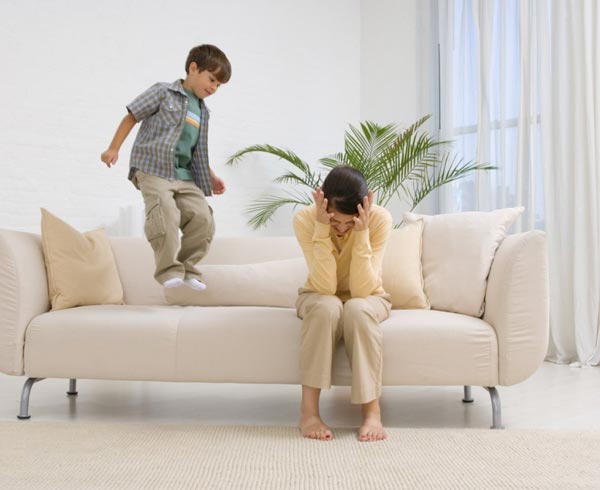 Список литературы:Сиротюк А.Л. Синдром дефицита внимания с гиперактивностью. – М.: ТЦ Сфера, 2002Нарушения поведения и развития детей/ под. ред. Л.С. Чутко. – СПб.: КАРО, 2011Поддержка и обучение родителей детей с СДВГ/ под ред. Р.Ж. Мухамедрахимова – СПб: Изд-во С.-Петерб. ун-та, 2009 Территориальная ПМПКМО «Город Архангельск»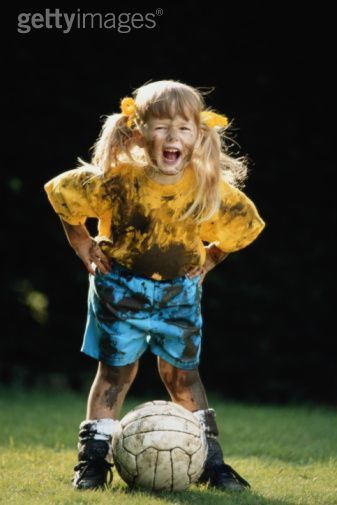 «Трудных детей не бывает. Это мы делаем их трудными»Т.П. Хризман(практические рекомендации для родителей детей с СДВГ)Архангельск, 2014